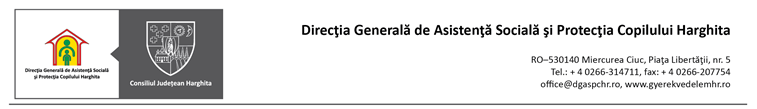 Centrul de Plasament Bilbor, Bilbor, nr 121, HarghitaTel. 0733553066/0266355013, Email – cpbilbor@yahoo.comNr. 43352 /30.09.2020                   APROBAT,Director general,Elekes ZoltánNOTĂ CONCEPTUALĂ    1. Informații generale privind obiectivul de investiții propus    1.1. Denumirea obiectivului de investițiiCreșterea gradului de acoperire a serviciilor sociale în județul Harghita„Dezvoltarea de noi servicii sociale prin înființarea unui centru de zi și a unei case de tip familial” și „Desființarea Centrului de Plasament Bilbor și înființarea unei case de tip familial pentru copii”    1.2. Ordonator principal de credite/investitor – CONSILIUL JUDEȚEAN HARGHITA    1.3. Ordonator de credite (secundar/terțiar) – DIRECȚIA GENERALĂ DE ASISTENȚĂ SOCIALĂ ȘI PROTECȚIA COPILULUI HARGHITA    1.4. Beneficiarul investiției – DIRECȚIA GENERALĂ DE ASISTENȚĂ SOCIALĂ ȘI PROTECȚIA COPILULUI HARGHITA    2. Necesitatea şi oportunitatea obiectivului de investiții propus    2.1. Scurtă prezentare privind:    a) deficiențe ale situației actuale: Centrul de Plasament Bilbor are în administrare 7 imobile, din care se folosesc doar 5 imobile, 2 fiind în stare avansată de degradare. Imobilele în care funcționează sunt proprietatea Consiliului Județean Harghita, sunt situate în centrul localitătii Bilbor, în imediata apropiere a Dispensarului medical, Ambulanță, Școala Gimnazială O.C. Taslauanu, Centrul Școlar pentru Educație Incluzivă Bilbor, bibliotecă, poștă, magazine, piața agro-alimentara, biserică și stația de autobuz. Terenul pe care îl are în administrare Centrul de Plasament Bilbor are o suprafață de 7400 mp.Cele 5 imobile utilizate de centru au urmatoarea destinație: 3 clădiri - dormitoare, 1 clădire - bloc alimentar și sala de mese si 1 clădire - sediu administrativ, birouri, la toate aceste clădiri nu au fost efectuate lucrări de reparații majore în ultimii ani. Cladirile în care sunt dormitoarele copiilor au capacitate de 17, 13, respectiv 10 locuri, sunt dormitoare mixte, iar spatiul din aceste clădiri nu permite delimitarea unei camere de zi pentru copii  in vederea socializarii si a petrecerii timpului liber. Spatiile igienico-sanitare nu sunt organizate pe sexe.In cladirea administrativă funcționeaza cabinetul medical și izolatorul, iar cu intrare separata biroul unde își desfasoara activitatea sef centru, referent-asistent social, inspector de specialitate economist, magazioner/ inspector de specialitate, camera de vizite si birou psiholog.Ținand cont de nevoile copiilor, spatiile insuficiente ale centrului necesare desfășurării activităților, de importanța îngrijirii copiilor pe modelul familial, este imperativa reconfigurarea, reabilitarea si modernizarea imobilelor pentru gazduirea si ingrijirea acestora.    b) efectul pozitiv previzionat prin realizarea obiectivului de investiții: Pe termen mediu, prin implementarea acestui proiect, copiii ar trăi într-un mediu mai apropiat de cel familial, mai puțin aglomerat, benefic asupra calității vieții lor. Fiind în grupuri mai mici în casele familiale, relația beneficiar-angajat ar fi mai apropiată. În centrul de consiliere amenajat cu spații potrivite și asigurate separat pentru fiecare specialist, recuperarea beneficiarilor cu diferite dizabilități ar fi mult mai eficientă. Depozitarea alimentelor, materialelor, echipamentelor se va putea face în spații special amenajate. Datorită activităților realizate în centrul de consiliere, relațiile interumane ar fi mai bogate. Pe termen lung beneficiarii proiectului vor avea o viață mai bună, o copilărie mai fericită cu mai multe șanse de dezvoltare și integrare în societate.    c) impactul negativ previzionat în cazul nerealizării obiectivului de investiții: In conformitate cu Proiectul de modificare a Legii 272/2004, republicată, privind protecția şi promovarea drepturilor copilului, va fi interzisă funcționarea centrelor de plasament începând cu luna ianuarie 2021 și introdusă obligația autorităților de la nivel local de a reorganiza serviciile de tip rezidențial pana la data de 31.12.2020. Astfel, în cazul nerealizării obiectivului de investiții, Direcția Generală de Asistență Socială și Protecția Copilului Harghita va fi sancționată/amendată pentru încălcarea legii.    2.2. Prezentarea, după caz, a obiectivelor de investiții cu aceleași funcțiuni sau funcțiuni similare cu obiectivul de investiții propus, existente în zonă, în vederea justificării necesității realizării obiectivului de investiții propus: - nu este cazul    2.3. Existența, după caz, a unei strategii, a unui master plan ori a unor planuri similare, aprobate prin acte normative, în cadrul cărora se poate încadra obiectivul de investiții propus: În urma derulării Proiectului implementat de Autoritatea Națională pentru Protecția Drepturilor Copilului şi Adopție, cu titlul „Elaborarea planului de dezinstituționalizare a copiilor din instituții și asigurarea tranziției îngrijirii acestora în comunitate”, a fost elaborat „Planul de prioritizare a închiderii centrelor de plasament clasice”, plan în care este cuprins și Centrul de Plasament Bilbor, poziția 53. Prin Programul Operațional Regional 2014-2020, Axa prioritară 8 – Dezvoltarea infrastructurii de sănătate și sociale, Prioritatea de investiții 8.1 – Investițiile în infrastructurile sanitare și sociale care contribuie la dezvoltarea la nivel național, regional și local, reducând inegalitățile în ceea ce privește starea de sănătate și promovând incluziunea socială prin îmbunătățirea accesului la serviciile sociale, culturale și de recreere, precum și trecerea de la serviciile instituționale la serviciile prestate de colectivitățile locale, Obiectivul specific 8.3 – Creșterea gradului de acoperire cu servicii sociale, Grup vulnerabil: copii, Direcția Generală de Asistență Socială și Protecția Copilului Harghita poate accesa fondurile necesare realizării acestui obiectiv de investiții.    2.4. Existența, după caz, a unor acorduri internaționale ale statului care obligă partea română la realizarea obiectivului de investiții – nu este cazul.    2.5. Obiective generale, preconizate a fi atinse prin realizarea investiției: Închiderea Centrului de plasament Bilbor, dezinstituționalizarea copiilor plasați în acest centru, asigurarea îngrijirii în case de tip familial a copiilor pentru care nu s-a reușit reintegrarea în familie, prevenirea separării copiilor de familie prin înființarea Centrului de consiliere și sprijin pentru copil și familie.    3. Estimarea suportabilității investiției publice    3.1. Estimarea cheltuielilor pentru execuția obiectivului de investiții, luându-se în considerare, după caz:    - costurile unor investiții similare realizate;    - standarde de cost pentru investiții similare.Pentru reconfigurarea, reabilitarea și modernizarea a două case de tip familial pentru câte 12 beneficiari/casă, respectiv 11 beneficiari/casă cu o suprafață minimă de 19 mp/beneficiar, calculată în baza Legii nr. 114/1996 - Legea locuinței, valoarea estimată a fost calculată astfel: - suprafața de teren de 7400 mp  pentru 2 case și un centru de consiliere și sprijin pentru copil și familie, teren pe care îl avem în administrare, valoare 0 lei - reconfigurarea, reabilitarea și modernizarea a 2 case în suprafață utilă minimă de 210 mp/casă, respectiv 230 mp/casă cu eficiență ridicată din punct de vedere energetic, „eco-friendly”, cu parter, accesibilizate conform Normativului privind adaptarea clădirilor civile și spațiului urban la nevoile individuale ale persoanelor cu handicap, NP 051-2012 – Revizuire NP 051/2000 și Normativul privind proiectarea de cămine de bătrâni și handicapați pe baza exigențelor de performanță NP 023-1997, cu structură de rezistență din fundații beton armat, acoperiș din țiglă ceramică și pereți din bârne din lemn și cărămidă, respectiv piatră cu structură de rezistență din beton armat, acoperiș din țiglă ceramică și pereți din cărămidă,   1 x 290 mp suprafață desfășurată x 1.300 euro/mp = 1.800.000 lei    1 x 340 mp suprafață desfășurată x 1.300 euro/mp = 2.100.000 lei- reconfigurarea, reabilitarea și modernizarea unui centru de consiliere și sprijin pentru copil si familie cu o suprafață utilă de aproximativ 185 mp, cu eficiență ridicată din punct de vedere energetic, „eco-friendly”, cu parter, accesibilizat conform Normativului privind adaptarea clădirilor civile și spațiului urban la nevoile individuale ale persoanelor cu handicap, NP 051-2012 – Revizuire NP 051/2000 și Normativul privind proiectarea de cămine de bătrâni și handicapați pe baza exigențelor de performanță NP 023-1997, cu structură de rezistență din beton armat, acoperiș din țiglă ceramică și pereți din lemn și cărămidă - 1 x 225 mp suprafață desfășurată x 1.300 euro/mp = 1.500.000  lei           - reabilitare branșamente utilități = 150.000 lei            -dotări casnice și dotări specifice îngrijirii copiilor cu dizabilități (aproximativ 100.000 lei/casă) = 200.000 lei - dotări specifice centrului de consiliere și suport = aproximativ 150.000 leiTotal estimat construcții + branșamente + dotări: 6.000.000 lei    3.2. Estimarea cheltuielilor pentru proiectarea, pe faze, a documentației tehnico-economice aferente obiectivului de investiție, precum şi pentru elaborarea altor studii de specialitate în funcție de specificul obiectivului de investiții, inclusiv cheltuielile necesare pentru obținerea avizelor, autorizațiilor şi acordurilor prevăzute de lege:Serviciile de elaborare a Documentației de avizare a lucrărilor de calculate la 50% din subcapitolul „proiectare și inginerie”(2,5% din C+M), au o valoare estimată de aproape 150.000 lei.Total deviz estimat investiție = 6.000.000    3.3. Surse identificate pentru finanțarea cheltuielilor estimate (în cazul finanțării nerambursabile se va menționa programul operațional/axa corespunzătoare, identificată)Prin POR 2014-2020, Axa prioritară 8.3, POR 2019/8/8.1/8.3/C, Grup vulnerabil: copii, DGASPC Harghita poate depune cereri de finanțare a proiectelor de desființare a centrului de plasament și de înființare a două case de tip familial și a unui centru de zi pentru sprijin și consiliere.    4. Informații privind regimul juridic, economic şi tehnic al terenului şi/sau al construcției existentePrin Contractul de administrare nr. 52627/29.12.2016 încheiat între Consiliul Județean Harghita și Direcția Generală de Asistență Socială și Protecția Copilului Harghita, încheiat pe o perioadă de 10 ani, s-a transmis dreptul de administrare asupra imobilelor incluse în proiect, potrivit datelor de identificare din Anexa 2 la Hotărârea Consiliului Județean Harghita nr.342/2016, precum și dreptul de administrare a unei suprafețe de 7400 mp, înscris în CF nr. 51049 Bilbor, sub nr. cadastral 51049.     5. Particularități ale amplasamentului/amplasamentelor propus(e) pentru realizarea obiectivului de investiții:    a) descrierea succintă a amplasamentului/amplasamentelor propus(e) (localizare, suprafața terenului, dimensiuni în plan);Amplasamentul pe care se va realiza investiția este situat în localitatea Bilbor, nr. 121, jud. Harghita.    b) relațiile cu zone învecinate, accesuri existente şi/sau căi de acces posibile: Terenul are deschidere la stradă pe două laturi;    c) surse de poluare existente în zonă; -    d) particularități de relief; -    e) nivel de echipare tehnico-edilitară a zonei şi posibilități de asigurare a utilităților: Trebuie executate lucrări de reabilitare a  sistemului  de canalizare și reteaua de  furnizare a apei, precum și reabilitarea branșamentului la sistemul de distribuție a energiei electrice;    f) existența unor eventuale rețele edilitare în amplasament care ar necesita relocare/protejare, în măsura în care pot fi identificate; - nu este cazul    g) posibile obligații de servitute; - nu este cazul    h) condiționări constructive determinate de starea tehnică şi de sistemul constructiv al unor construcții existente în amplasament, asupra cărora se vor face lucrări de intervenții, după caz;    i) reglementări urbanistice aplicabile zonei conform documentațiilor de urbanism aprobate - plan urbanistic general/plan urbanistic zonal şi regulamentul local de urbanism aferent; -     j) existența de monumente istorice/de arhitectură sau situri arheologice pe amplasament sau în zona imediat învecinată; nu este cazul     6. Descrierea succintă a obiectivului de investiții propus, din punct de vedere tehnic şi funcțional:    a) destinație şi funcțiuni;Investiția propusă, care presupune reconfigurarea, reabilitarea si modernizarea a două case de tip familial, fiecare având capacitatea de 12 beneficiari, respectiv 11 beneficiari cu și fără deficiențe, și reconfigurarea, reabilitarea si modernizarea unui Centru de consiliere și sprijin pentru copil și familie, va avea scopul de îmbunătățire a calității vieții beneficiarilor caselor de tip familial, sprijinirea și asistarea membrilor comunității pentru dezvoltarea competențelor parentale, pentru prevenirea separării copilului de familia sa, și sprijinirea copiilor atunci când apar probleme în dezvoltarea acestora.     b) caracteristici, parametri şi date tehnice specifice, preconizate;Se propune reconfigurarea, reabilitarea si modernizarea a două case de tip familial pentru câte 12 beneficiari/casă, respectiv 11 beneficiari/casă cu o suprafață minimă de 19 mp/beneficiar, calculată în baza Legii nr. 114/1996 - Legea locuinței, și a unui centru de consiliere și suport pentru familie și copil, astfel: - suprafața de teren de 7400 mp  pentru 2 case și un centru de consiliere și sprijin pentru copil și familie, teren pe care îl avem în administrare, valoare 0 lei - reconfigurarea, reabilitarea și modernizarea a 2 case în suprafață utilă minimă de 210 mp/casă, respectiv 230 mp/casă cu eficiență ridicată din punct de vedere energetic, „eco-friendly”, cu parter, accesibilizate conform Normativului privind adaptarea clădirilor civile și spațiului urban la nevoile individuale ale persoanelor cu handicap, NP 051-2012 – Revizuire NP 051/2000 si și Normativul privind proiectarea de cămine de bătrâni și handicapați pe baza exigențelor de performanță NP 023-1997, cu structură de rezistență din fundații beton armat, acoperiș din țiglă ceramică și pereți din bârne din lemn, și cărămidă, respectiv piatră cu structură de rezistență din beton armat, acoperiș din țiglă ceramică și pereți din cărămidă,- reconfigurarea, reabilitarea și modernizarea unui centru de consiliere și sprijin pentru copil si familie cu o suprafață utilă de aproximativ 185 mp, cu eficiență ridicată din punct de vedere energetic, „eco-friendly”, cu parter, accesibilizat conform Normativului privind adaptarea clădirilor civile și spațiului urban la nevoile individuale ale persoanelor cu handicap, NP 051-2012 – Revizuire NP 051/2000, NP 023-1997, cu structură de rezistență din beton armat, acoperiș din țiglă ceramică și pereți din lemn și cărămidă - toate imobilele vor fi dotate cu sisteme de panouri fotovoltaice și cu sisteme de detecție și avertizare în caz de incendiu.- instalarea unui sistem de iluminat în incintă, alimentat cu panouri solare fotovoltaice;- reabilitare branșamente utilități- dotări casnice și dotări specifice îngrijirii copiilor cu dizabilități (aproximativ 100.000 lei/casă) - dotări specifice centrului de consiliere și sprijin, aproximativ 150.000 lei - realizare împrejmuiri și  amenajări exterioare, alei/trotuare, drum de acces.    c) durata minimă de funcționare apreciată corespunzător destinației/funcțiunilor propuse – 20 ani;    d) nevoi/solicitări funcționale specifice:- se va acorda o atenție deosebită respectării Normativului privind adaptarea clădirilor civile și spațiului urban la nevoile individuale ale persoanelor cu handicap, NP 051-2012 – Revizuire NP 051/2000 și Normativul privind proiectarea de cămine de bătrâni și handicapați pe baza exigențelor de performanță NP 023-1997NP 023-1997, precum și adoptării soluțiilor prietenoase cu mediul și de asigurare parțială a energiei electrice prin utilizarea energiei solare fotovoltaice, conform Legii nr. 372/2005 privind performanța energetică a clădirilor.Data:                                                                Întocmit,30.09.2020                                                          Șef centru, Trif Letiția